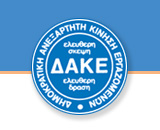                                                                                                  ΔΑΚΕ                         ΕΝΩΤΙΚΗ ΚΙΝΗΣΗ      ΔΙΚΑΣΤΙΚΩΝ  ΥΠΑΛΛΗΛΩΝ      email : dake.odye@gmail.com    facebook : ΔΑΚΕ ΟΔΥΕ           http://dakeodye.blogspot.com   http://twitter.com/DakeOdye                                                                                                                                                                                                    Αθήνα  26/4/2021   Προς τους συναδέλφους της χώρας               Συνάδελφοι, μετά την ψήφιση του νέου Κώδικα Δικαστικών Υπαλλήλων και ειδικότερα στο άρθρο 158 παρ. 5 υπάρχει πρόβλεψη για αναγνώριση και σε μας  έως 7 ετών προϋπηρεσίας στον ιδιωτικό τομέα.              Για διευκόλυνσή σας, αποστέλλουμε σχέδιο (με οδηγίες )  για σύνταξη και υποβολή της σχετικής αίτησης στο Υπουργείο Δικαιοσύνης.ΜΕ  ΣΥΝΑΔΕΛΦΙΚΟΥΣ  ΧΑΙΡΕΤΙΣΜΟΥΣ Η ΠΑΝΕΛΛΑΔΙΚΗ ΓΡΑΜΜΑΤΕΙΑ  ΤΗΣ ΠΑΡΑΤΑΞΗΣΠΡΟΣ  ΥΠΟΥΡΓΕΙΟ ΔΙΚΑΙΟΣΥΝΗΣΓΕΝΙΚΗ ΔΙΕΥΘΥΝΣΗ  ΔΙΚΑΙΟΣΥΝΗΣΔΝΣΗ ΔΙΚΑΣΤΙΚΩΝ ΥΠΑΛΛΗΛΩΝΤΜΗΜΑ Β ΠΡΟΣΩΠΙΚΟΥΑΙΤΗΣΗ………………………………….  του …………………. Δικαστικού  Υπαλλήλου τ  ……………………   Παρακαλώ σε εφαρμογή του άρθου 158 παρ.5 του Ν.4798/21  (ΚΩΔΙΚΑΣ ΔΙΚΑΣΤΙΚΩΝ ΥΠΑΛΛΗΛΩΝ)  προκληθεί από εσάς απόφαση του Υπηρεσιακού Συμβουλίου του Εφετείου……... (Γράφουμε το αρμόδιο Εφετείο) , με την οποία να μου αναγνωριστεί χρόνος προϋπηρεσίας στον ιδιωτικό τομέα, που διανύθηκε πριν το διορισμό μου ως Δικαστικού Υπαλλήλου .Ειδικότερα ζητώ να μου αναγνωριστεί χρόνος από ……………… έως  και …………………… του έτους …………., όπου εργάστηκα ως ………………(ιδιότητα ως εργαζόμενος).(Αν υπάρχουν πολλά διαστήματα και πολλοί εργοδότες αναγράφονται όλοι οι εργοδότες και τα διαστήματα) Σας προσκομίζω βεβαίωση(εις) φορέα(ων) ασφάλισης καθώς και αντίγραφα   (συμβάσεων εργασίας ή αναγγελία πρόσληψης ή βεβαίωση από φορέα εργασίας {πχ δικηγορικός σύλλογος}ανάλογα την περίπτωση το σχετικό έγγραφο από τον εργοδότη ή τον οποιοδήποτε φορέα), που πιστοποιούν την  παρεχόμενη εργασία τα παραπάνω χρονικά διαστήματα.  Επειδή η αίτησή μου είναι νόμιμη και αποδεικνύεται και με έγγραφα που καταθέτω αλλά και με έγγραφα που θα καταθέσω στο Συμβούλιο.  Επειδή δεν έχει  αναγνωριστεί ο παραπάνω χρόνος από υπηρεσιακό συμβούλιο  ή άλλο αρμόδιο όργανο  και δε λαμβάνω καμία οικονομική παροχή για το παραπάνω διάστημα.  Επειδή η παρούσα αίτησή  μου κατατέθηκε   μαζί με όλα τα απαιτούμενα έγγραφα, (αν αφορά το ΙΚΑ και δεν έχει παραδοθεί μέχρι 31/8/2016 η σχετική βεβαίωση γράφουμε και το παρακάτω κείμενο ) και αντίγραφο αιτήσεως προς το ΙΚΑ………………. (την ονομασία του υποκαταστήματος ΙΚΑ) όπου  σε εκτέλεση σχετικής εγκυκλίου κατέθεσα αίτηση για την επιμέτρηση των ενσήμων-ημερών ασφάλισης.                                                    ΖΗΤΩ   Να  προκληθεί και να αποσταλεί σχετικό ερώτημα στο Υπηρεσιακό Συμβούλιο   του Εφετείου …………………….  (το αρμόδιο Εφετείο)      Να μου αναγνωριστεί ο χρόνος προϋπηρεσίας,  από ……………….. έως  και ……………………. του έτους ………...                                                          ……………... /5/2021                                                                Ο/ Η ΑΙΤΩΝ /ΟΥΣΑ  